ANEXO I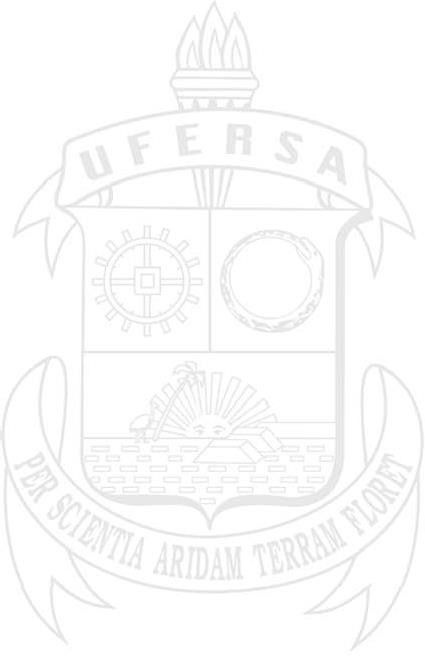 * Média de todas as disciplinas cursadasANEXO II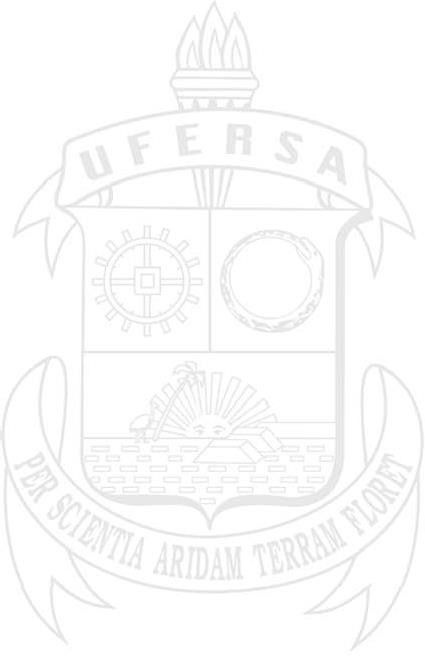 * Exemplo: Grande Área de Avaliação: Ciências Exatas e da Terra Área de Avaliação: Matemática / Probabilidade e Estatística(1) e (2) Tabela de áreas de conhecimento CAPES https://www.gov.br/capes/pt-br/acesso-a-informacao/acoes-e- programas/avaliacao/instrumentos/documentos-de-apoio-1/tabela-de-areas-de-conhecimento-avaliacao* Considerar Qualis Capes (2013-2016)Mossoró,	de	de 20 	Assinatura do candidato(a):  	ANEXO III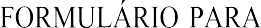 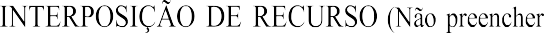 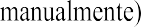 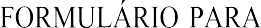 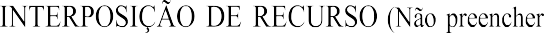 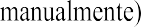  	IDENTIFICAÇÃO DO SOLICITANTE DO RECURSO	Nome: 	RECURSO	Redação do recurso ...Local, DataAssinatura.1. DADOS PESSOAIS1. DADOS PESSOAIS1. DADOS PESSOAIS1. DADOS PESSOAIS1. DADOS PESSOAIS1. DADOS PESSOAIS1. DADOS PESSOAIS1. DADOS PESSOAIS1. DADOS PESSOAIS1. DADOS PESSOAIS1. DADOS PESSOAIS1. DADOS PESSOAIS1. DADOS PESSOAISNome:Nome:Nome:Nome:Nome:Nome:Nome:Nome:Nome:Nome:      Foto 3 x 4  (recente)      Foto 3 x 4  (recente)      Foto 3 x 4  (recente)Pai:Pai:Pai:Pai:Pai:Pai:Pai:Pai:Pai:Pai:      Foto 3 x 4  (recente)      Foto 3 x 4  (recente)      Foto 3 x 4  (recente)Mãe:Mãe:Mãe:Mãe:Mãe:Mãe:Mãe:Mãe:Mãe:Mãe:      Foto 3 x 4  (recente)      Foto 3 x 4  (recente)      Foto 3 x 4  (recente)Data de Nascimento:	/	/	Data de Nascimento:	/	/	Data de Nascimento:	/	/	CPF:CPF:CPF:CPF:CPF:CPF:CPF:      Foto 3 x 4  (recente)      Foto 3 x 4  (recente)      Foto 3 x 4  (recente)Naturalidade:Naturalidade:Naturalidade:Naturalidade:Naturalidade:Naturalidade:Naturalidade:Naturalidade:Naturalidade:UF:      Foto 3 x 4  (recente)      Foto 3 x 4  (recente)      Foto 3 x 4  (recente)RG:RG:Órgão Emissor:Órgão Emissor:Órgão Emissor:Órgão Emissor:Órgão Emissor:Data de emissão:	/	/	Data de emissão:	/	/	Data de emissão:	/	/	Data de emissão:	/	/	Data de emissão:	/	/	Data de emissão:	/	/	2. ENDEREÇO PARA CORRESPONDÊNCIA2. ENDEREÇO PARA CORRESPONDÊNCIA2. ENDEREÇO PARA CORRESPONDÊNCIA2. ENDEREÇO PARA CORRESPONDÊNCIA2. ENDEREÇO PARA CORRESPONDÊNCIA2. ENDEREÇO PARA CORRESPONDÊNCIA2. ENDEREÇO PARA CORRESPONDÊNCIA2. ENDEREÇO PARA CORRESPONDÊNCIA2. ENDEREÇO PARA CORRESPONDÊNCIA2. ENDEREÇO PARA CORRESPONDÊNCIA2. ENDEREÇO PARA CORRESPONDÊNCIA2. ENDEREÇO PARA CORRESPONDÊNCIA2. ENDEREÇO PARA CORRESPONDÊNCIALogradouro:Logradouro:Logradouro:Logradouro:Logradouro:Logradouro:Logradouro:Logradouro:Bairro:Bairro:Bairro:Bairro:Bairro:CEP:CEP:Município:Município:Município:Município:Município:Município:Município:Município:Município:UF:UF:Telefone:Telefone:Telefone:Telefone:Telefone:E-mail:E-mail:E-mail:E-mail:E-mail:E-mail:E-mail:E-mail:3. FORMAÇÃO ACADÊMICA3. FORMAÇÃO ACADÊMICA3. FORMAÇÃO ACADÊMICA3. FORMAÇÃO ACADÊMICA3. FORMAÇÃO ACADÊMICA3. FORMAÇÃO ACADÊMICA3. FORMAÇÃO ACADÊMICA3. FORMAÇÃO ACADÊMICA3. FORMAÇÃO ACADÊMICA3. FORMAÇÃO ACADÊMICA3. FORMAÇÃO ACADÊMICA3. FORMAÇÃO ACADÊMICA3. FORMAÇÃO ACADÊMICAGraduaçãoNome do Curso:Nome do Curso:Nome do Curso:Nome do Curso:Nome do Curso:Nome do Curso:Nome do Curso:Nome do Curso:Nome do Curso:Nome do Curso:Nome do Curso:Nome do Curso:GraduaçãoInstituição:Instituição:Instituição:Instituição:Instituição:Instituição:Instituição:Instituição:Instituição:Instituição:Instituição:Instituição:GraduaçãoMédia Geral (Histórico)*:Média Geral (Histórico)*:Média Geral (Histórico)*:Município:Município:Município:Município:Município:Município:Município:Município:UF:GraduaçãoInício (mm/aa):Início (mm/aa):Início (mm/aa):Início (mm/aa):Início (mm/aa):Término (mm/aa):Término (mm/aa):Término (mm/aa):Término (mm/aa):Término (mm/aa):Término (mm/aa):Término (mm/aa):Pós-GraduaçãoNome do Curso:Nome do Curso:Nome do Curso:Nome do Curso:Nome do Curso:Nome do Curso:Nome do Curso:Nome do Curso:Nome do Curso:Nome do Curso:Nome do Curso:Nome do Curso:Pós-GraduaçãoInstituição:Instituição:Instituição:Instituição:Instituição:Instituição:Instituição:Instituição:Instituição:Instituição:Instituição:Instituição:Pós-GraduaçãoMédia Geral (Histórico)*:Média Geral (Histórico)*:Média Geral (Histórico)*:Município:Município:Município:Município:Município:Município:Município:Município:UF:Pós-GraduaçãoInício (mm/aa):Início (mm/aa):Início (mm/aa):Início (mm/aa):Início (mm/aa):Término (mm/aa):Término (mm/aa):Término (mm/aa):Término (mm/aa):Término (mm/aa):Término (mm/aa):Término (mm/aa):Pós-GraduaçãoNome do Curso:Nome do Curso:Nome do Curso:Nome do Curso:Nome do Curso:Nome do Curso:Nome do Curso:Nome do Curso:Nome do Curso:Nome do Curso:Nome do Curso:Nome do Curso:Pós-GraduaçãoInstituição:Instituição:Instituição:Instituição:Instituição:Instituição:Instituição:Instituição:Instituição:Instituição:Instituição:Instituição:Pós-GraduaçãoMédia Geral (Histórico)*:Média Geral (Histórico)*:Média Geral (Histórico)*:Município:Município:Município:Município:Município:Município:Município:Município:UF:Pós-GraduaçãoInício (mm/aa):Início (mm/aa):Início (mm/aa):Início (mm/aa):Início (mm/aa):Término (mm/aa):Término (mm/aa):Término (mm/aa):Término (mm/aa):Término (mm/aa):Término (mm/aa):Término (mm/aa):4. ATUAÇÃO PROFISSIONAL(Indique, começando pela mais recente ou atual, suas três últimas atividades profissionais remuneradas)4. ATUAÇÃO PROFISSIONAL(Indique, começando pela mais recente ou atual, suas três últimas atividades profissionais remuneradas)4. ATUAÇÃO PROFISSIONAL(Indique, começando pela mais recente ou atual, suas três últimas atividades profissionais remuneradas)4. ATUAÇÃO PROFISSIONAL(Indique, começando pela mais recente ou atual, suas três últimas atividades profissionais remuneradas)4. ATUAÇÃO PROFISSIONAL(Indique, começando pela mais recente ou atual, suas três últimas atividades profissionais remuneradas)4. ATUAÇÃO PROFISSIONAL(Indique, começando pela mais recente ou atual, suas três últimas atividades profissionais remuneradas)InstituiçãoInstituiçãoPeríodoPeríodoTipo de atividade(Docência, pesquisa, extensão, outras)Tipo de atividade(Docência, pesquisa, extensão, outras)InstituiçãoInstituiçãoDesde(mm/aa)Até(mm/aa)Tipo de atividade(Docência, pesquisa, extensão, outras)Tipo de atividade(Docência, pesquisa, extensão, outras)Endereço Profissional:Endereço Profissional:Endereço Profissional:Endereço Profissional:Endereço Profissional:Endereço Profissional:CEP:Município:Município:Município:Município:UF:Telefone:Telefone:E-mail:E-mail:E-mail:E-mail:5. PROGRAMA DE PÓS-GRADUAÇÃO NO QUAL DESEJA CONCORRER6. TERMO DE CONCORDÂNCIA Eu, ________________________________________________________ declaro que o preenchimento deste formulário é de minha
inteira responsabilidade e que estou de acordo com as normas e procedimentos estabelecidos neste processo de seleção, nos termos do Edital
PROPPG 21/2022. Mossoró (RN), de de 20___Assinatura do CandidatoNome CompletoGrande Área de Avaliação (1)*1Área de Avaliação (2)*PONTOSPONTOS OBTIDOS1. ATUAÇÃO PROFISSIONAL1. ATUAÇÃO PROFISSIONAL1. ATUAÇÃO PROFISSIONALAtuação no ensino superior na área do programa de Pós-Graduação(responsável por disciplina/semestre, últimos 5 anos)2,0Atuação no ensino superior em áreas afins do programa de Pós-Graduação(responsável por disciplina/semestre, últimos 5 anos)1,0Atuação em empresas na área do programa (últimos 5 anos)/semestre1,5Orientação de monografia de curso de especialização na área do programa dePós- Graduação2,0Orientação de monografia de curso de graduação na área do programa dePós- Graduação1,5Orientação de projeto de Iniciação Científica na área do programa de Pós-Graduação1,5Orientação de monitoria na área do programa de Pós-Graduação1,0Orientação de Dissertação5,0Orientação de Tese10,0Participação em bancas de dissertação ou tese2,02. PRODUÇÃO CIENTÍFICA2. PRODUÇÃO CIENTÍFICA2. PRODUÇÃO CIENTÍFICA2.1. Artigos Científicos (Qualis/CAPES da Área do Programa para o qual está concorrendo)*2.1. Artigos Científicos (Qualis/CAPES da Área do Programa para o qual está concorrendo)*2.1. Artigos Científicos (Qualis/CAPES da Área do Programa para o qual está concorrendo)*Artigo científico publicado ou aceito em periódico (conceito A1)30,0Artigo científico publicado ou aceito em periódico (conceito A2)25,0Artigo científico publicado ou aceito em periódico (conceito B1)15,0Artigo científico publicado ou aceito em periódico (conceito B2)10,0Artigo científico publicado ou aceito em periódico (conceito B3)6,0Artigo científico publicado ou aceito em periódico (conceito B4)4,04,02.2. Livros e capítulos de livros (Não serão aceitos livros e/ou capítulos de livros publicados comoanais de eventos)2.2. Livros e capítulos de livros (Não serão aceitos livros e/ou capítulos de livros publicados comoanais de eventos)2.2. Livros e capítulos de livros (Não serão aceitos livros e/ou capítulos de livros publicados comoanais de eventos)2.2. Livros e capítulos de livros (Não serão aceitos livros e/ou capítulos de livros publicados comoanais de eventos)2.2. Livros e capítulos de livros (Não serão aceitos livros e/ou capítulos de livros publicados comoanais de eventos)Publicação de livro na área do Programa de Pós-Graduação (com ISBN)30,030,0Publicação de capítulo de livro na área do Programa de Pós-Graduação (comISBN ou ISSN)Publicação de capítulo de livro na área do Programa de Pós-Graduação (comISBN ou ISSN)12,012,02.3. Trabalhos publicados em anais de eventos na área do Programa (máximo 12 pontos)2.3. Trabalhos publicados em anais de eventos na área do Programa (máximo 12 pontos)2.3. Trabalhos publicados em anais de eventos na área do Programa (máximo 12 pontos)2.3. Trabalhos publicados em anais de eventos na área do Programa (máximo 12 pontos)2.3. Trabalhos publicados em anais de eventos na área do Programa (máximo 12 pontos)Publicação de resumo em internacionalPublicação de resumo em internacional1,01,0Publicação de resumo nacionalPublicação de resumo nacional0,80,8Publicação de resumo em evento regionalPublicação de resumo em evento regional0,40,4Publicação de resumo em evento localPublicação de resumo em evento local0,10,13. PRODUÇÃO TÉCNICA3. PRODUÇÃO TÉCNICA3. PRODUÇÃO TÉCNICA3. PRODUÇÃO TÉCNICA3. PRODUÇÃO TÉCNICAPublicação técnica (até 10 publicações)Publicação técnica (até 10 publicações)0,20,2Publicação de artigo em jornal de circulação nacional ou internacional (até 10 publicações)Publicação de artigo em jornal de circulação nacional ou internacional (até 10 publicações)0,20,2Publicação de artigo em jornal de circulação regional ou local (até 10publicações)Publicação de artigo em jornal de circulação regional ou local (até 10publicações)0,10,14. DESENVOLVIMENTO DE PRODUTO OU PROCESSO4. DESENVOLVIMENTO DE PRODUTO OU PROCESSO4. DESENVOLVIMENTO DE PRODUTO OU PROCESSO4. DESENVOLVIMENTO DE PRODUTO OU PROCESSO4. DESENVOLVIMENTO DE PRODUTO OU PROCESSOPara cada produto ou processo desenvolvido com patente registradaPara cada produto ou processo desenvolvido com patente registrada10,010,0PONTUAÇÃO TOTALPONTUAÇÃO TOTAL--